Информация о результатах проведения военно-патриотической игры«Зарница. Пермь – 2019»Военно-патриотическая игра «Зарница. Пермь – 2019» - традиционная ежегодная игра среди учащихся общеобразовательных учреждений, в том числе кадетских школ, лицеев, школ-интернатов, воспитанников спортивных и патриотических объединений. Мероприятие включает в себя два этапа: районный и городской.Главной целью игры является военно-патриотическое воспитание подростков города Перми. К задачам игры относятся:проверка уровня знаний, умений и навыков по основам безопасности жизнедеятельности человека, основам военной службы (начальной военной подготовке), общей физической подготовке;популяризация военно-прикладных видов спорта в качестве базовых элементов подготовки молодежи к службе в Вооруженных Силах РФ;формирование у подростков интереса к военным профессиям;воспитание патриотических чувств, гражданской ответственности у учащихся города Перми.18 июня состоялся долгожданный городской этап военно-патриотической игры «Зарница – Пермь 2019»! Команды-победители территориального этапа игры приехали в гостеприимные стены Пермского кадетского корпуса №1 для того, чтобы определить, кто же будет защищать честь города Перми на региональном этапе ЮВСИ «Зарница Поволжья». Программа соревнований городского этапа усложнилась. Помимо основных видов (разборка и сборка автомата, стрельба, надевание ОЗК, силовая гимнастика и т.д.) добавились такие этапы, как бег 60 метров и бег 1000 метров на выносливость. Этот этап не смог бы состояться без поддержки МАОУ «СОШ№ 74». Именно на стадионе этой школы ребята выкладывались на полную, чтобы выяснить, кто быстрее всех. Всего в военно-патриотической игре приняло участие более 1000 школьников, в том числе подростки, находящиеся в группе риска 
и в социально опасном положении. В районном этапе приняло участие 800 школьников, в городском – 210 школьников.Организатор мероприятия МАУ «Дворец молодежи» г. Перми при поддержке Департамента культуры и молодежной политики администрации города Перми, Департамента образования администрации города Перми.
Партнерами мероприятия выступают: Военный комиссариат Пермского края, территориальные органы администрации города Перми.Победителями городской военно-патриотической игры «Зарница. Пермь -2019» стали:1 место МАОУ «Техно-школа имени летчика космонавта СССР, дважды героя советского союза В.П. Савиных»;2 место МАОУ «СОШ №116»;3 место МАОУ «СОШ №61».Именно эти команды показали, что достойны представлять наш город на региональном этапе ЮВСИ «Зарница Поволжья».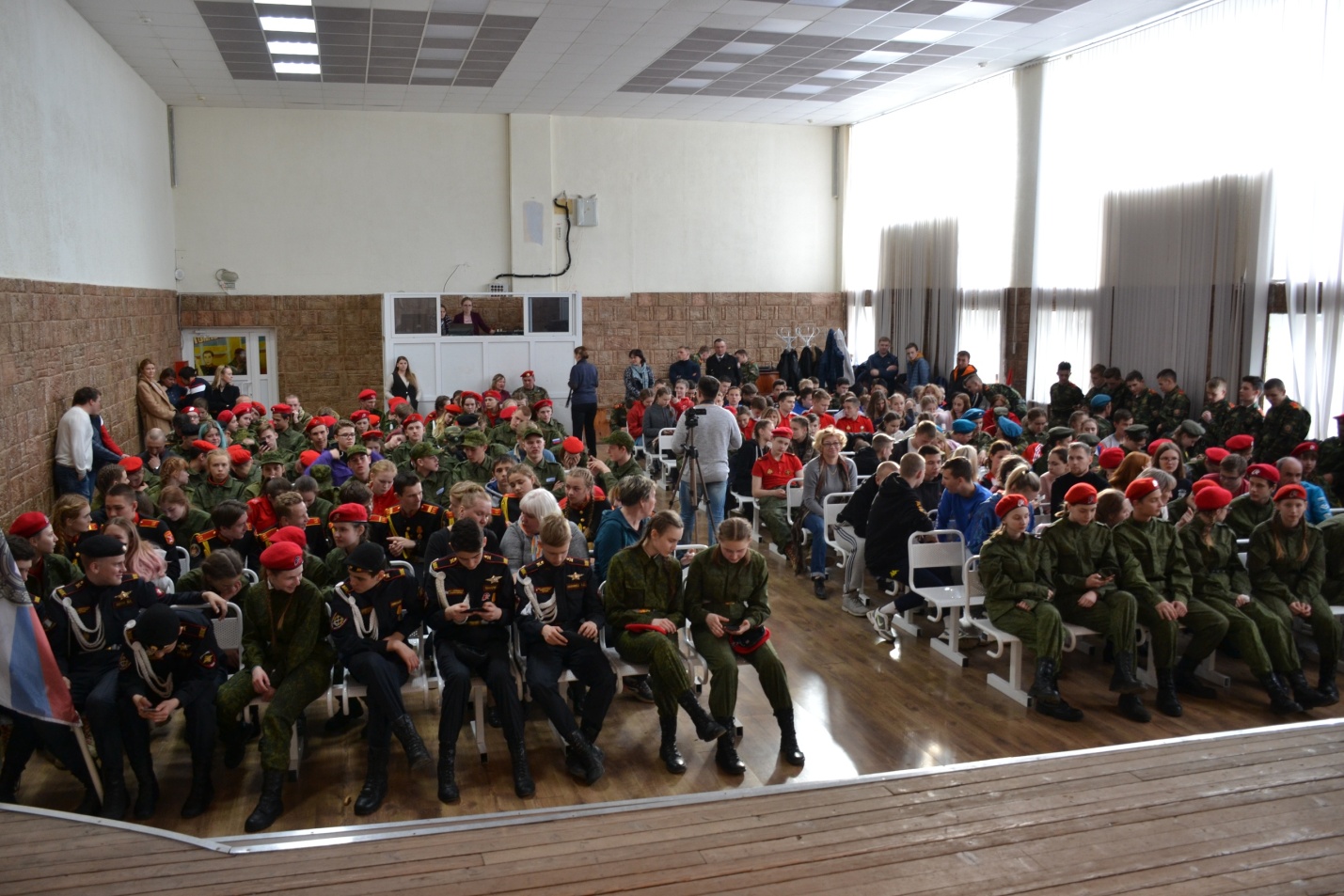 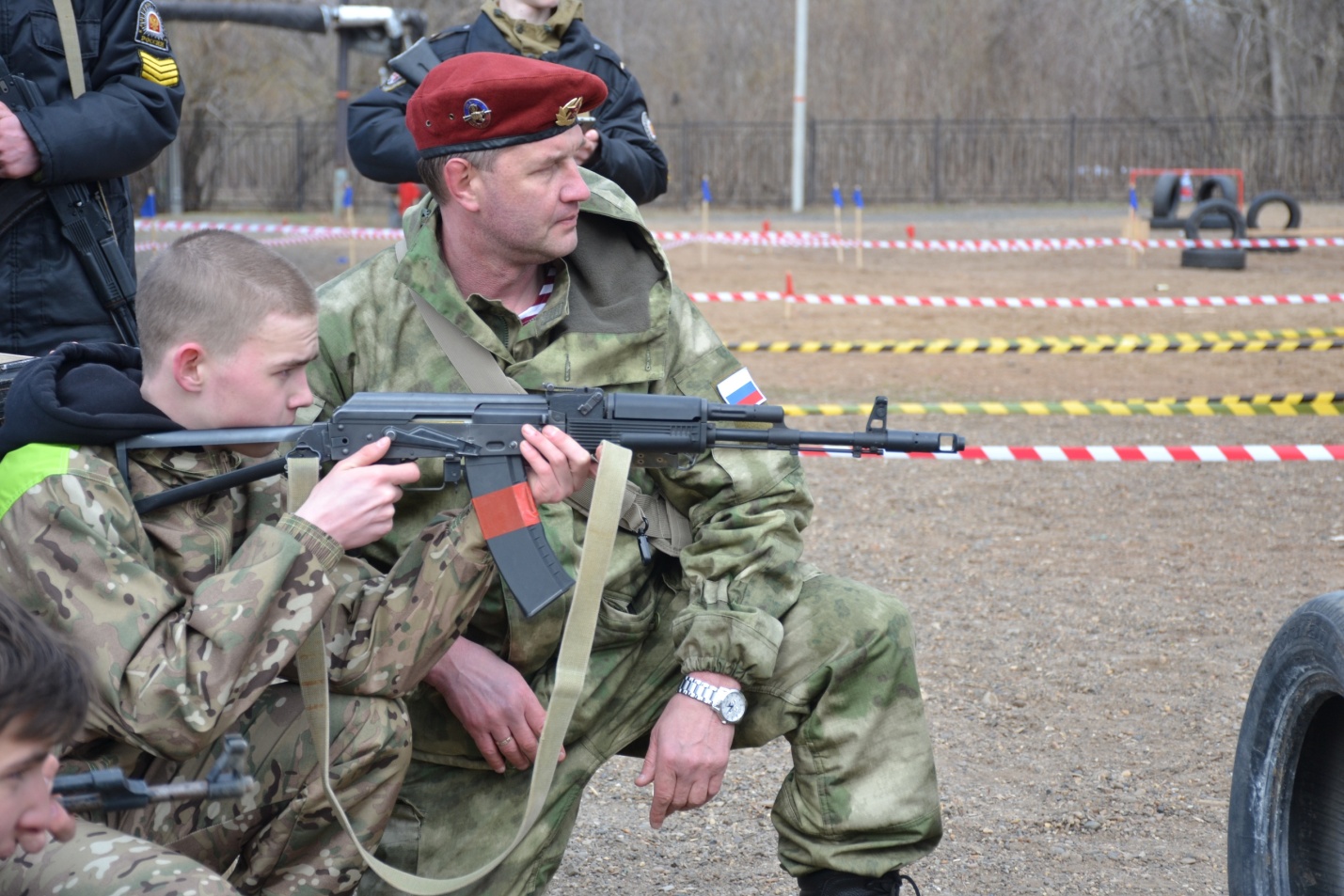 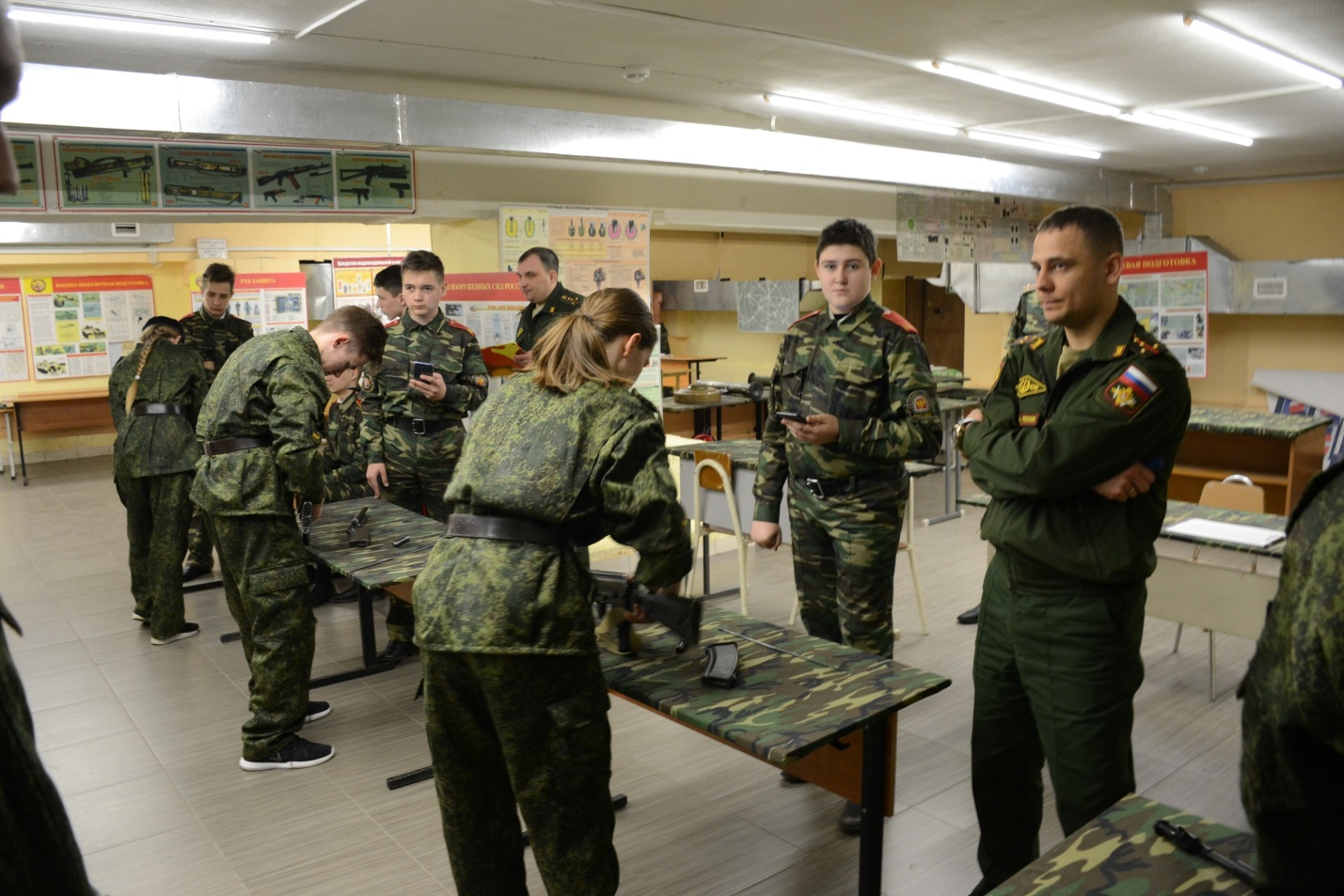 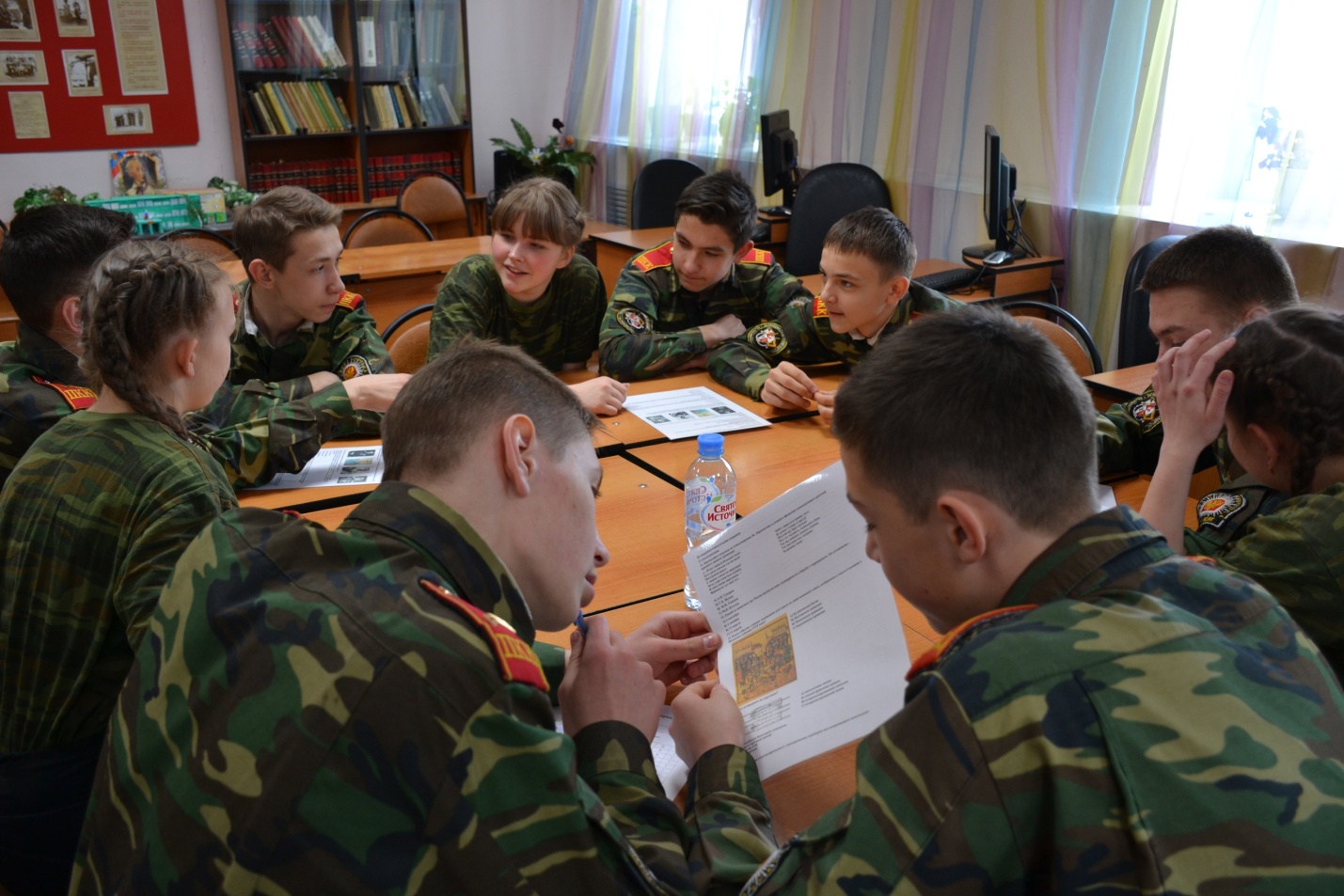 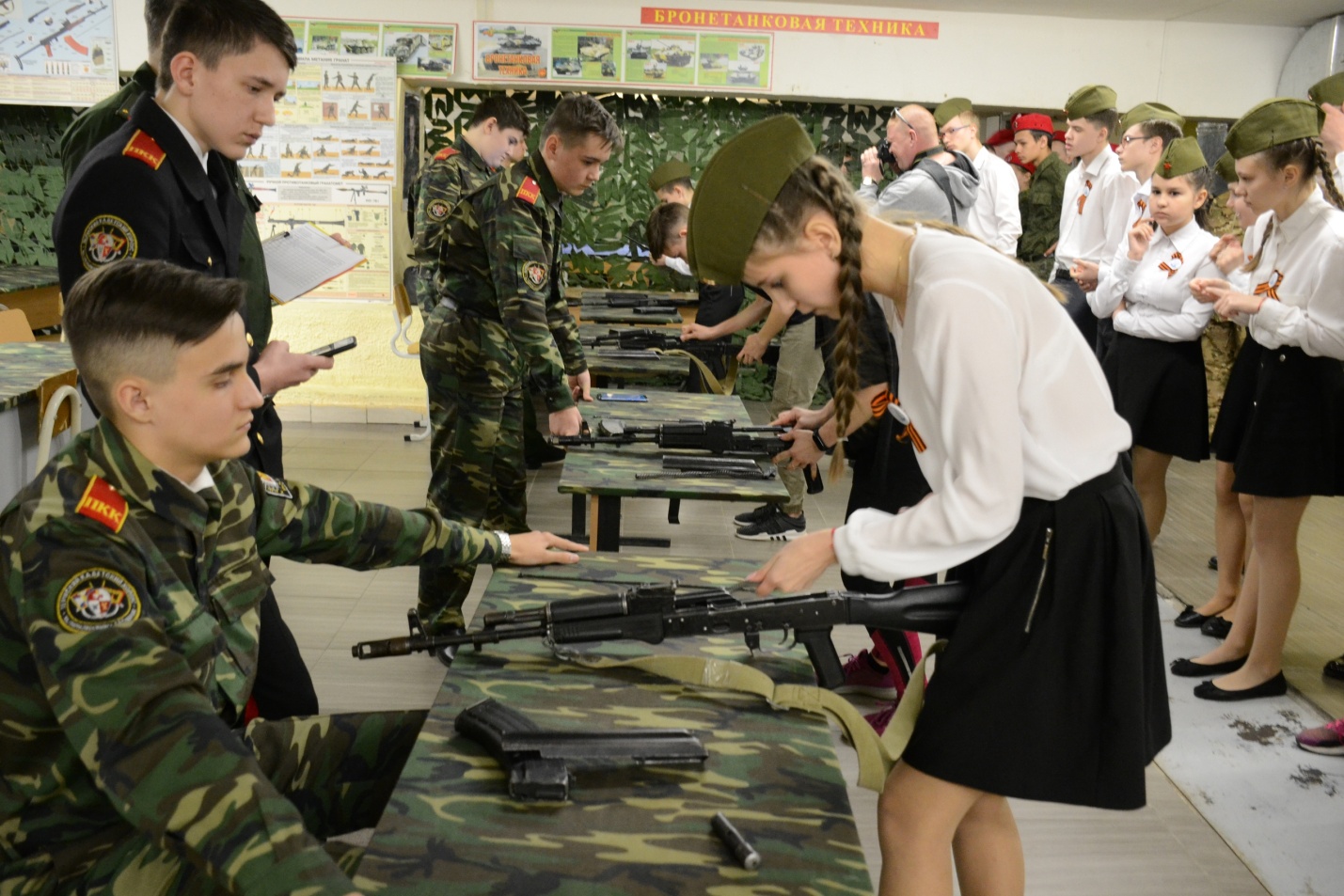 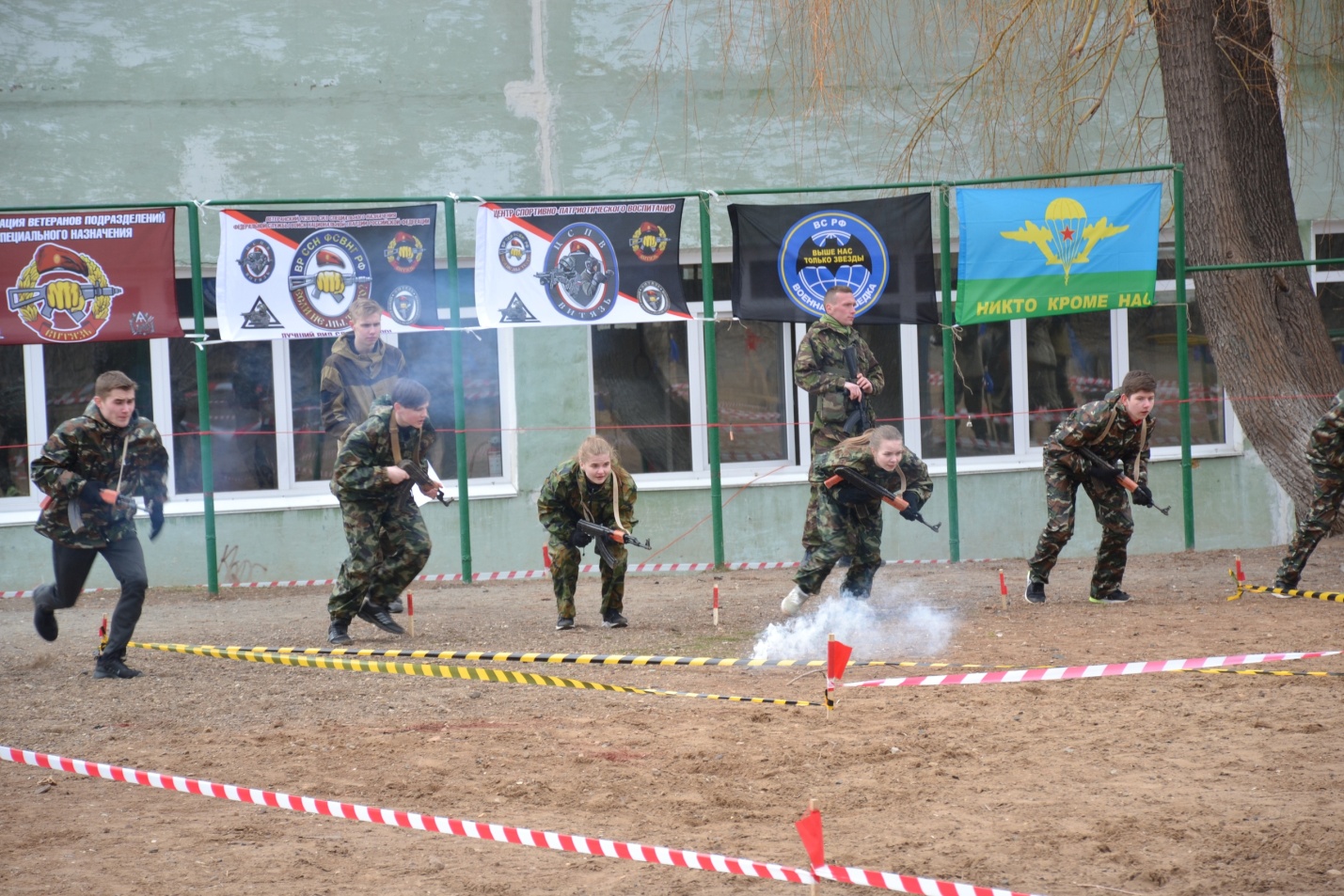 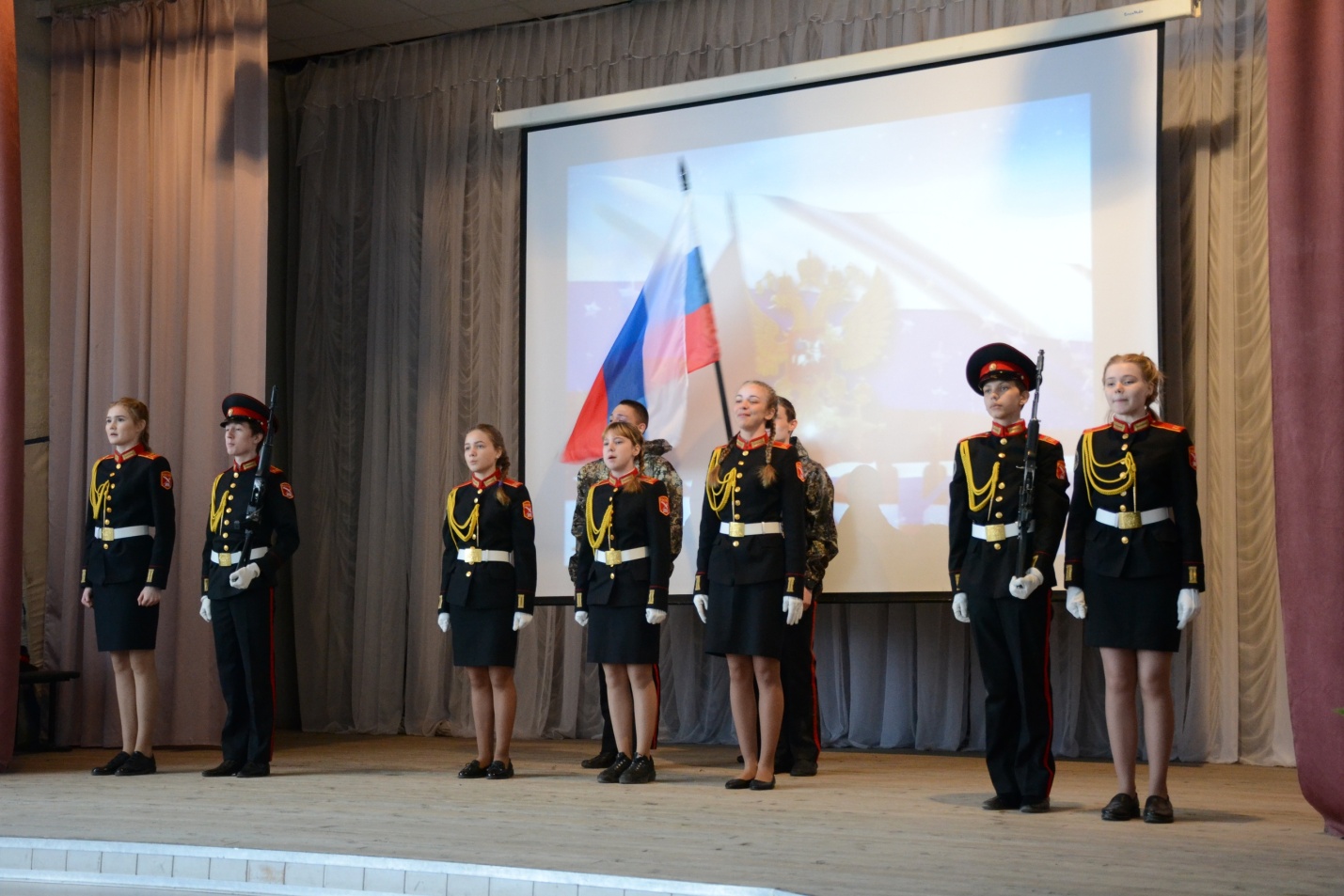 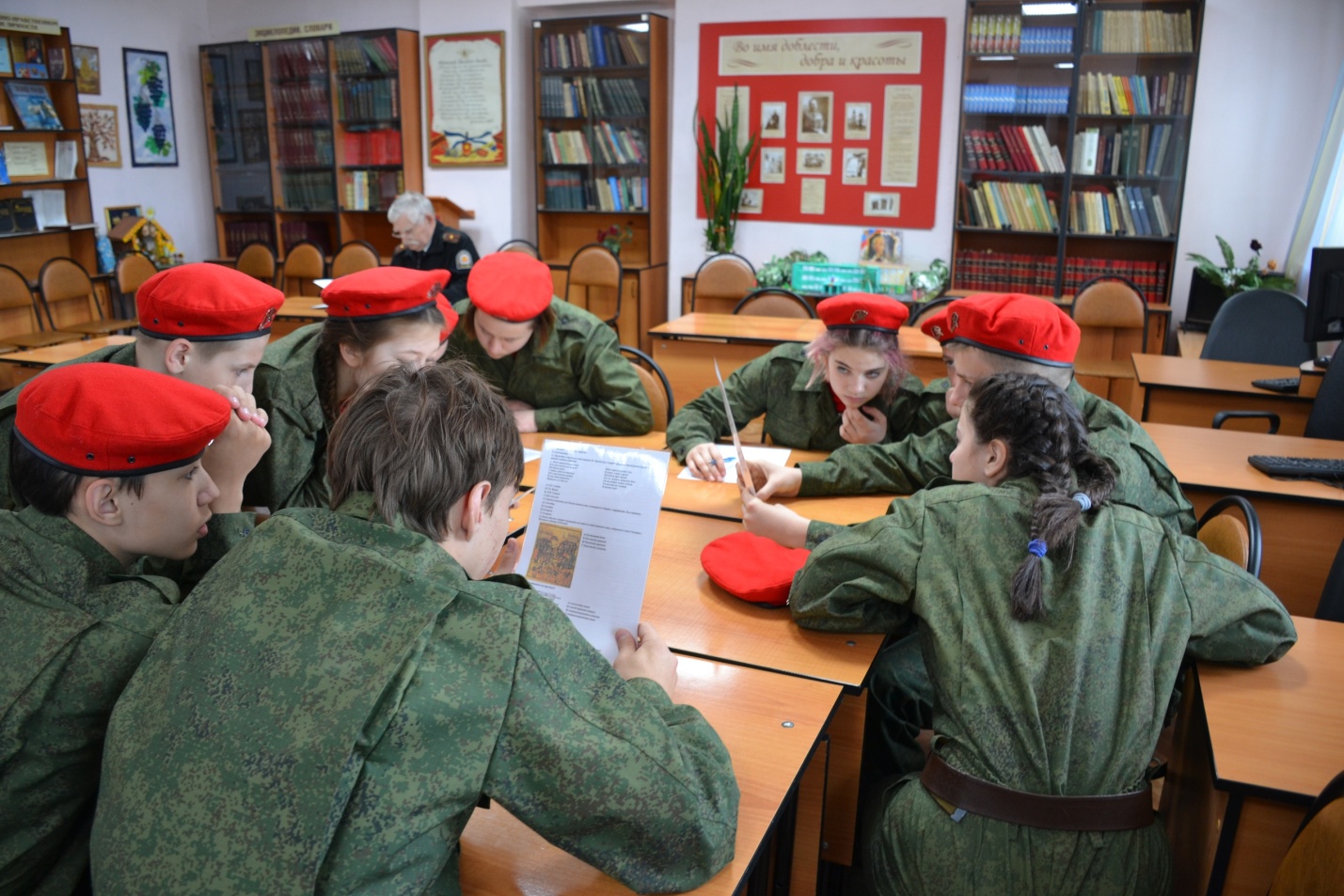 